100學年度新生健康檢查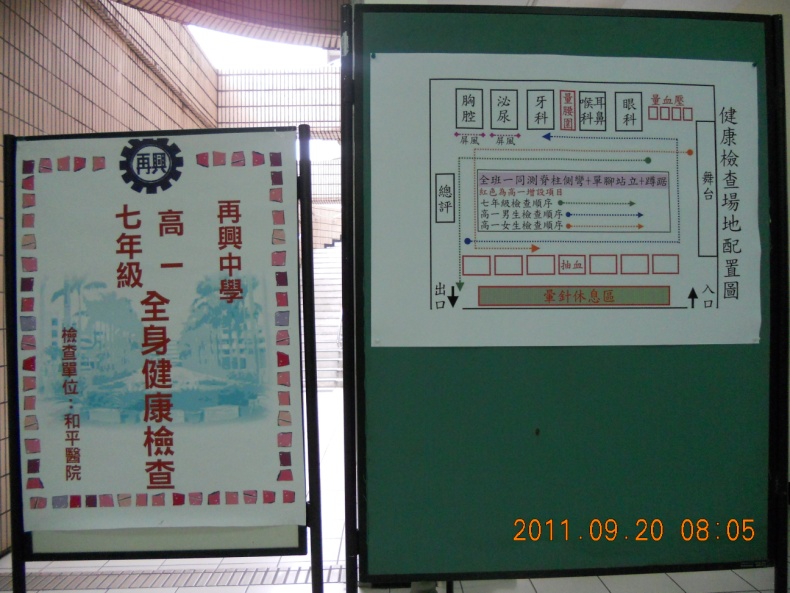 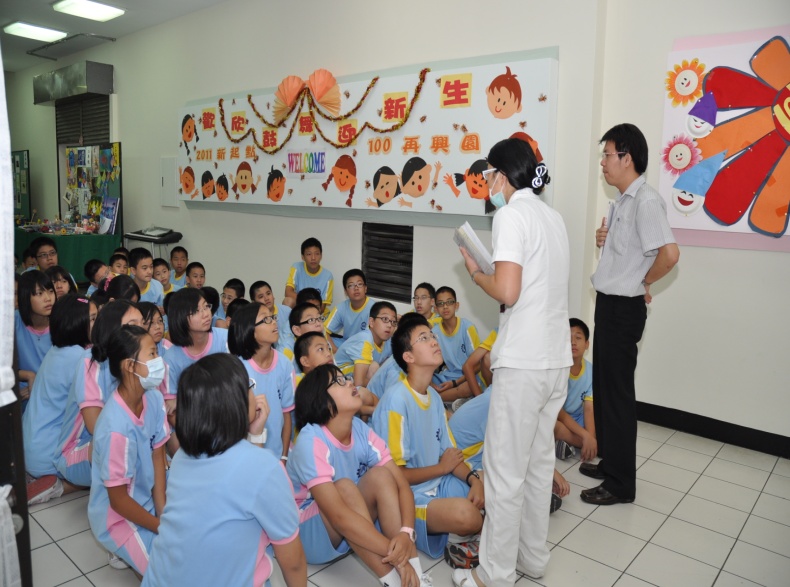 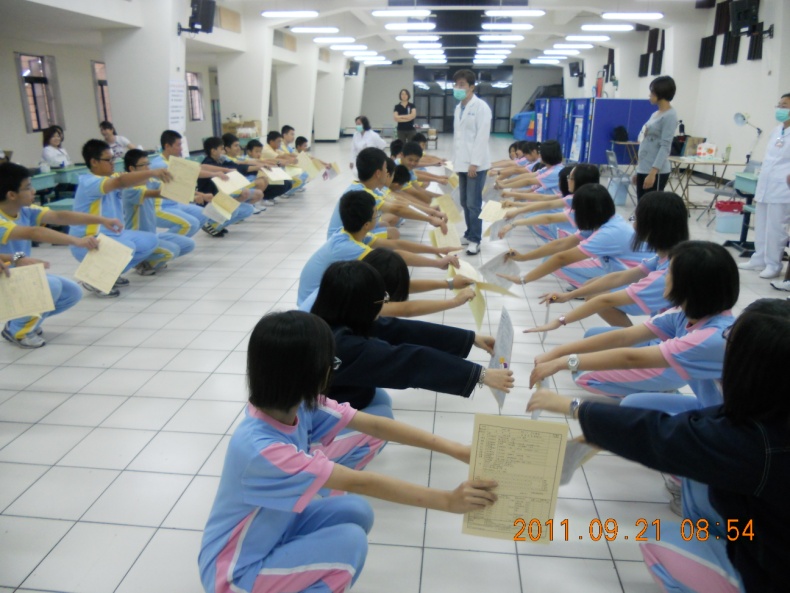 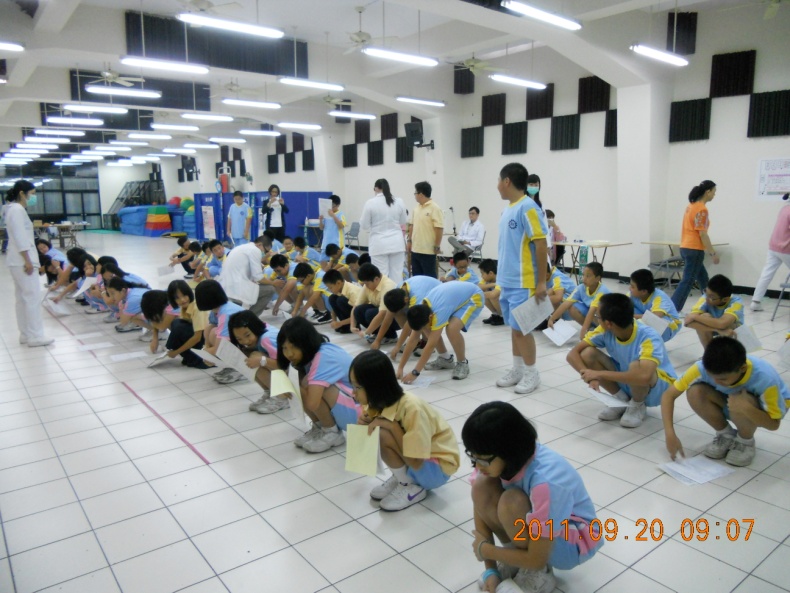 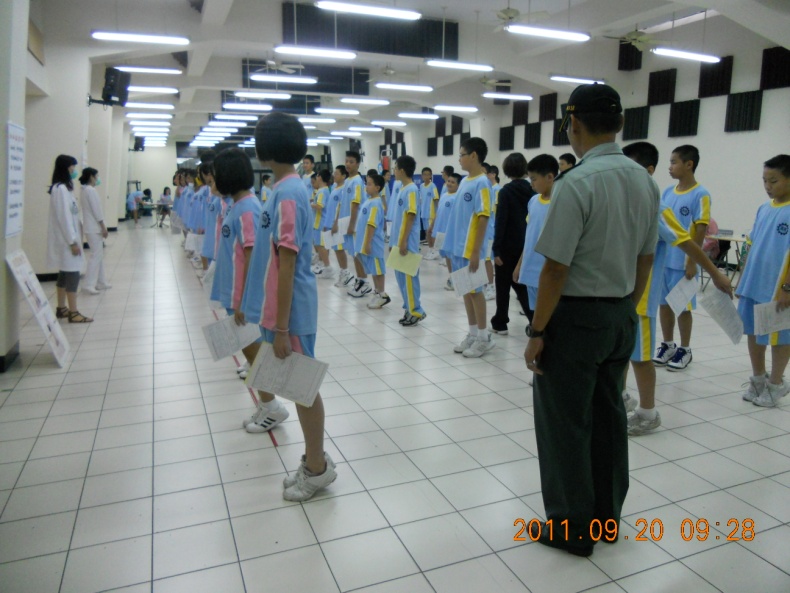 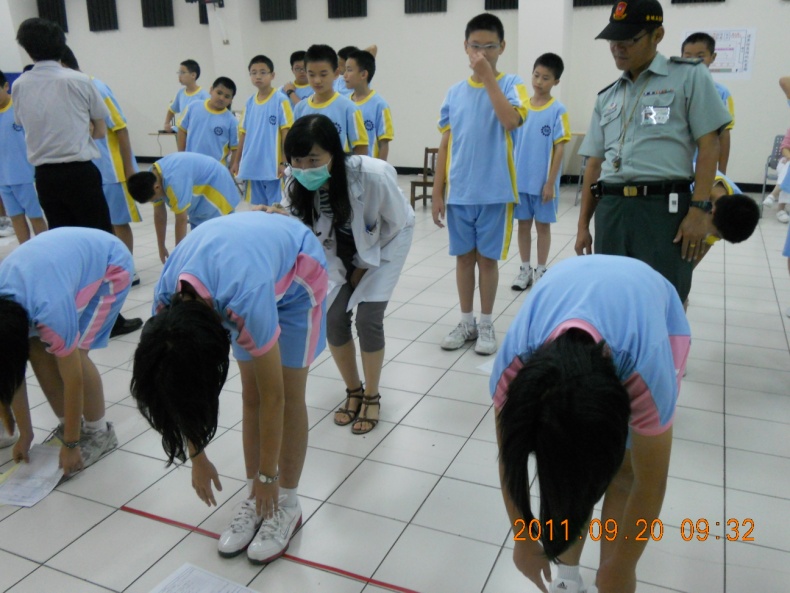 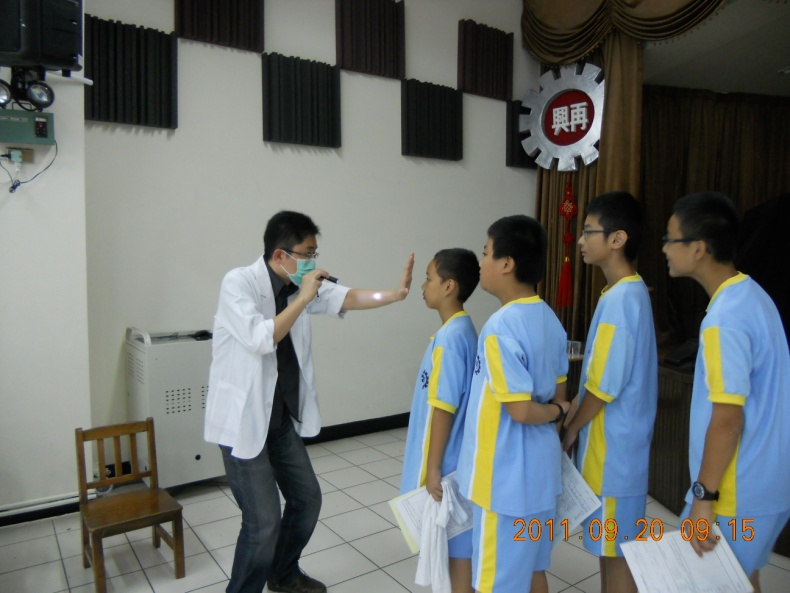 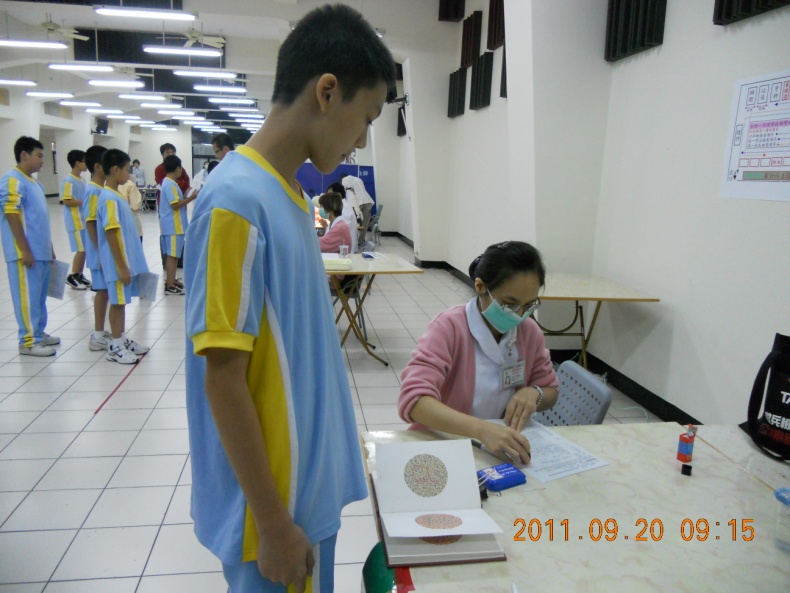 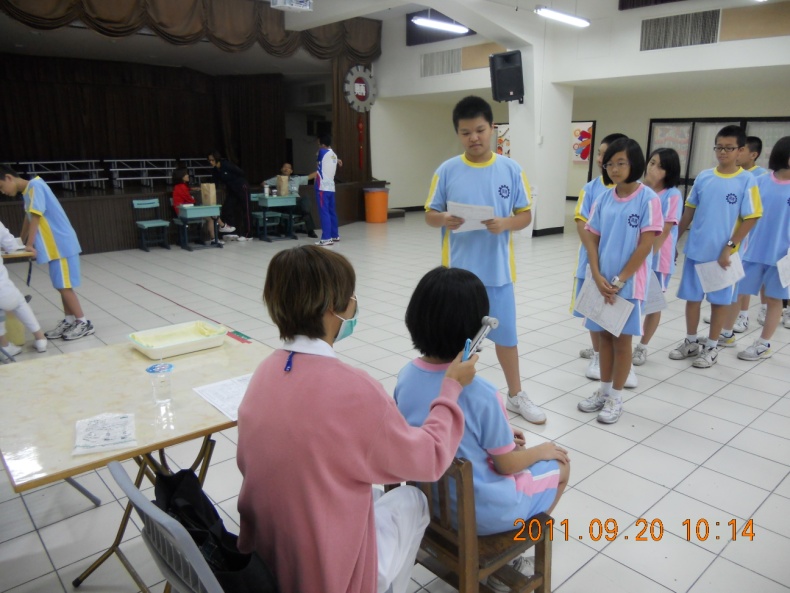 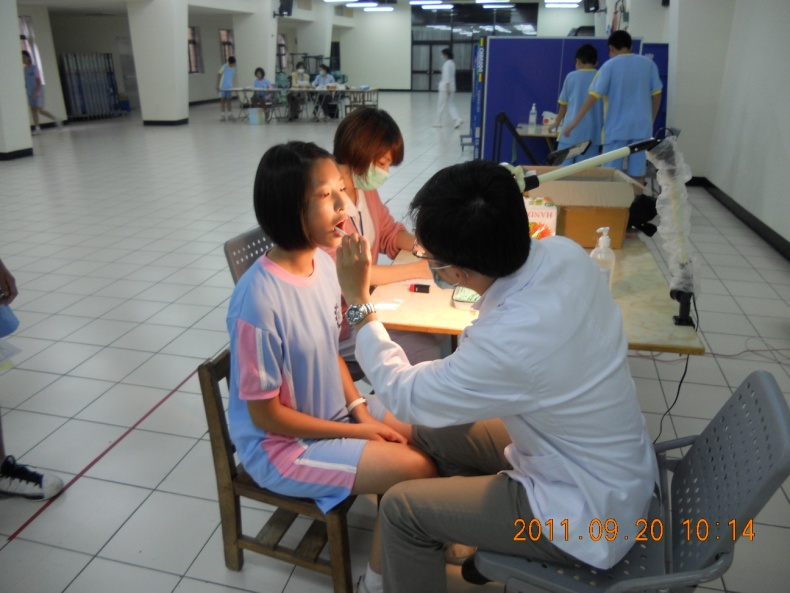 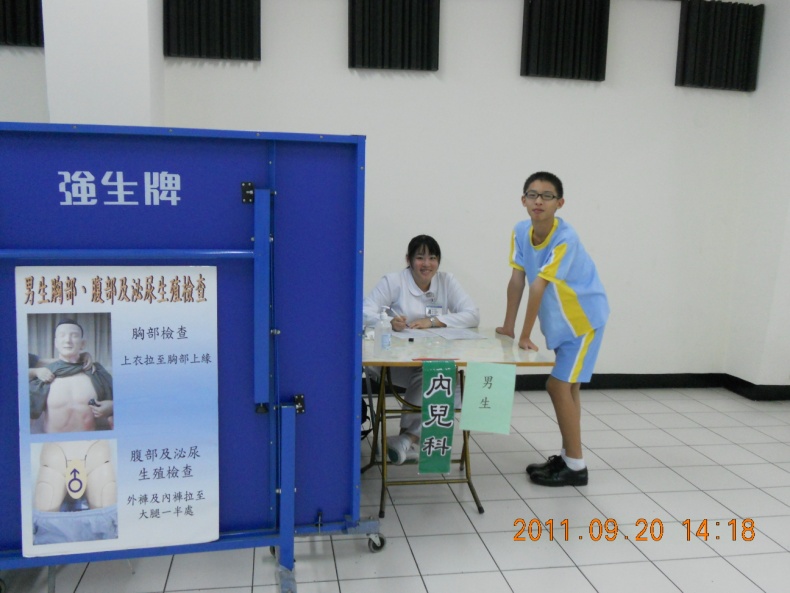 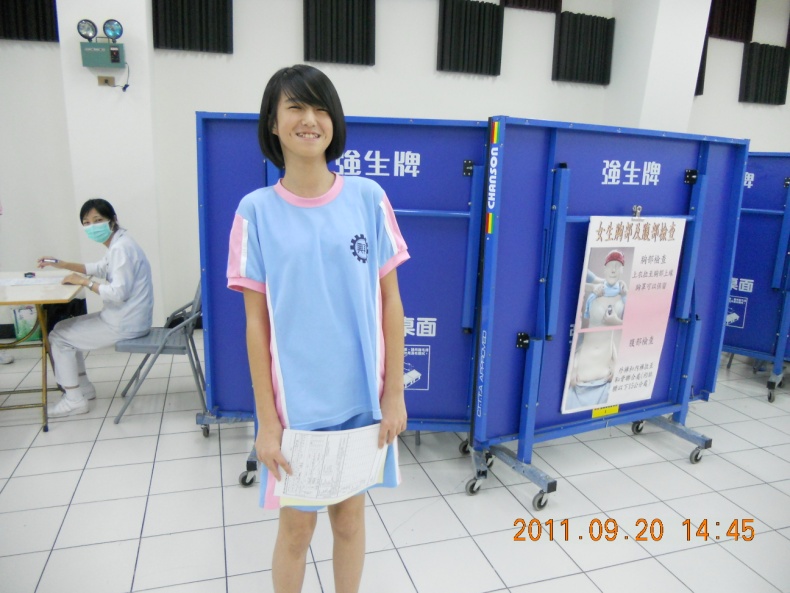 高一新生健檢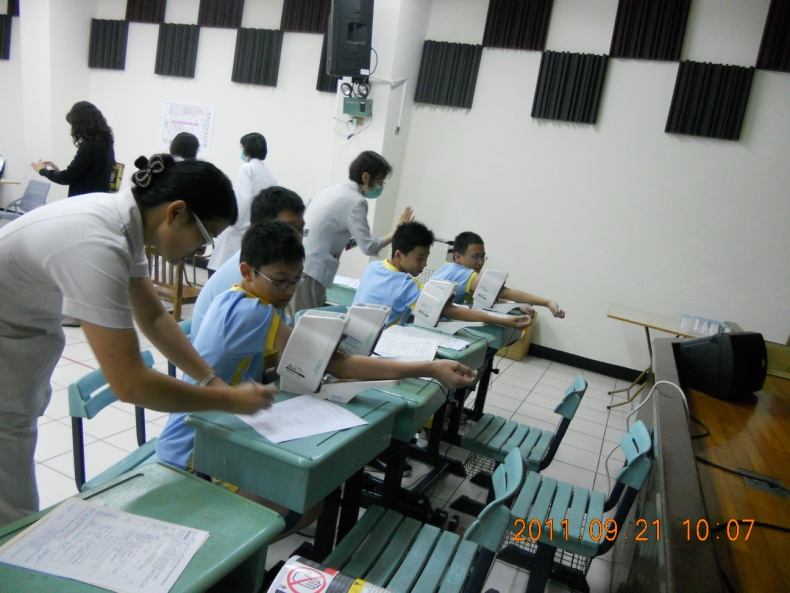 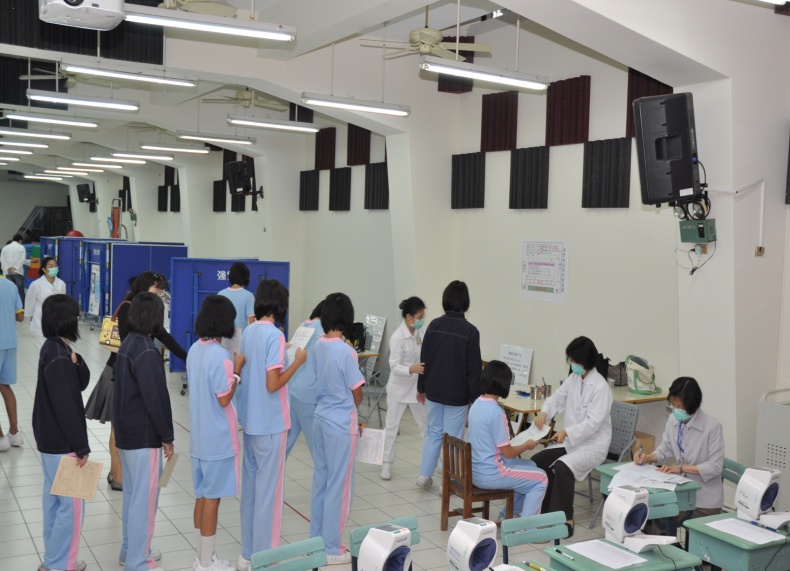 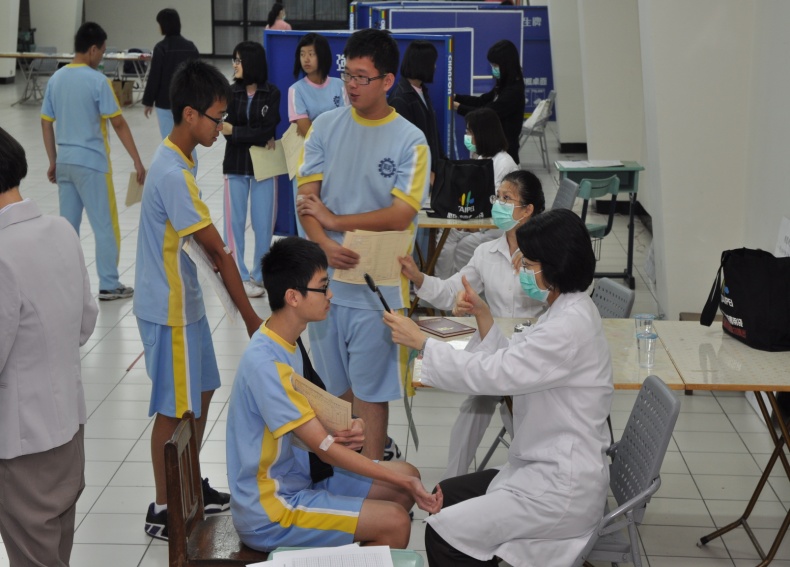 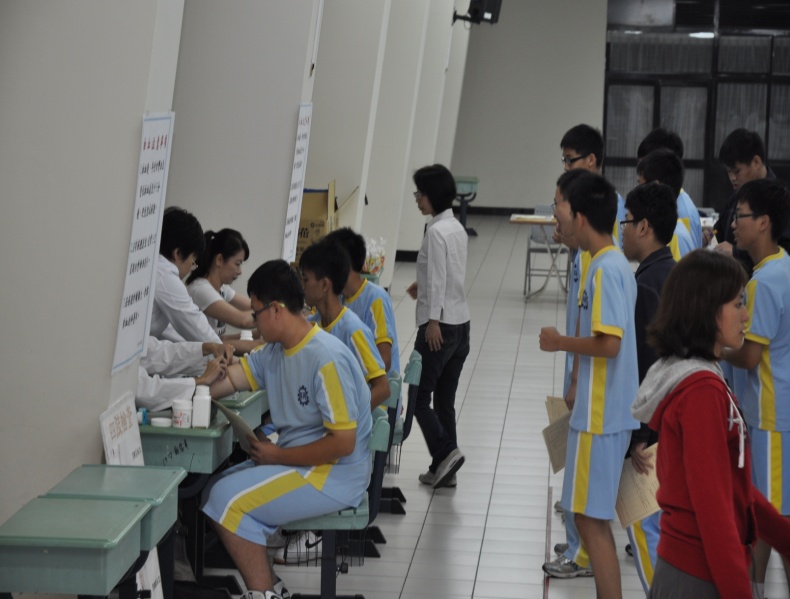 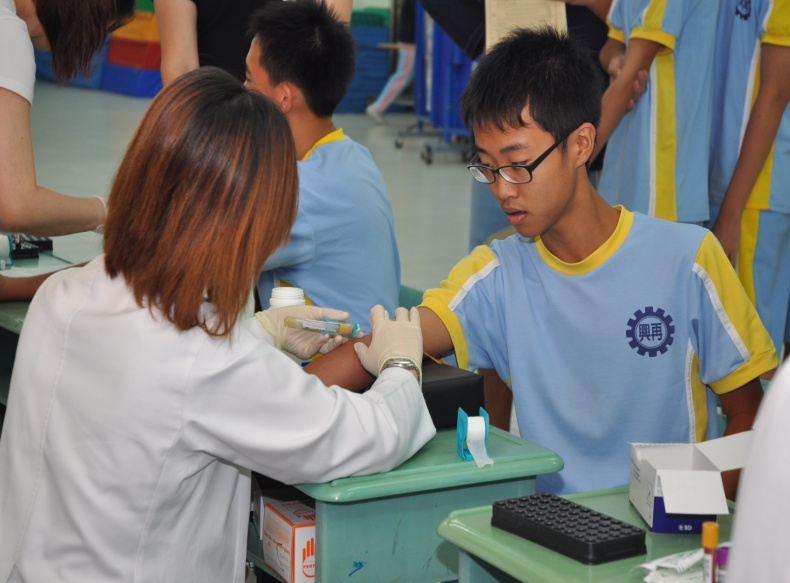 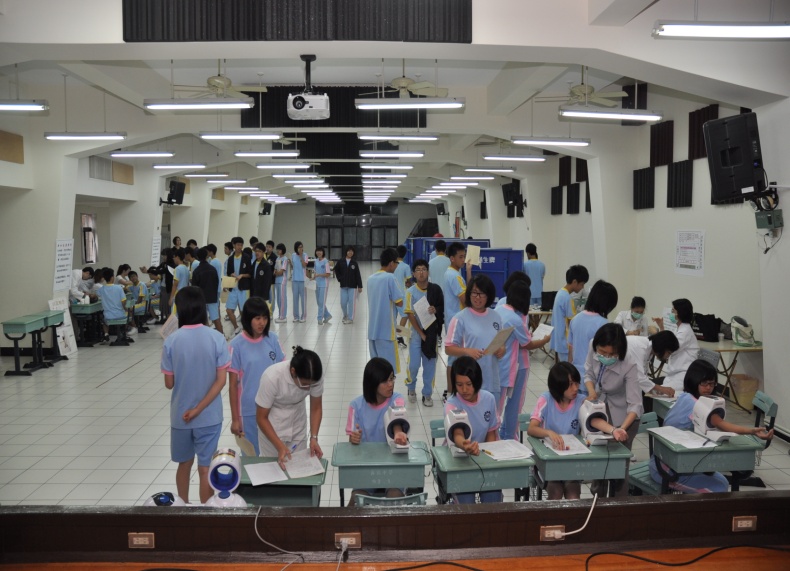 